「閱」來越有趣！一、法瓊已經說完了十一則虛實交錯又精彩萬分的故事，相信你也對此留下了非常深刻的印象，於是現在要來考考你，圖片中的人物各別是對應到哪些故事情節呢？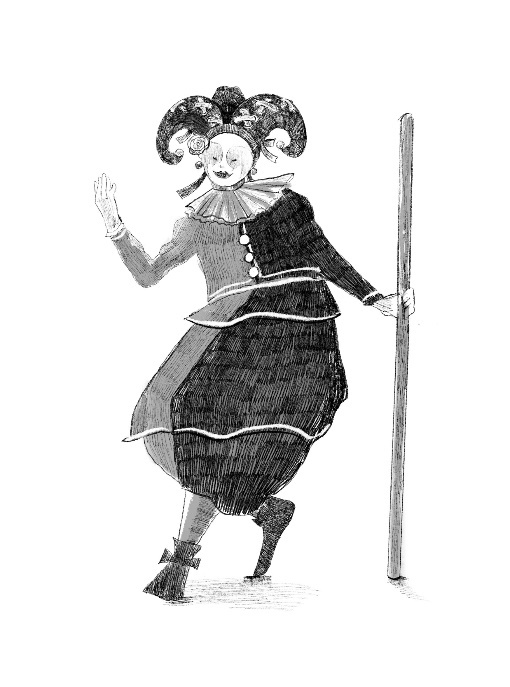 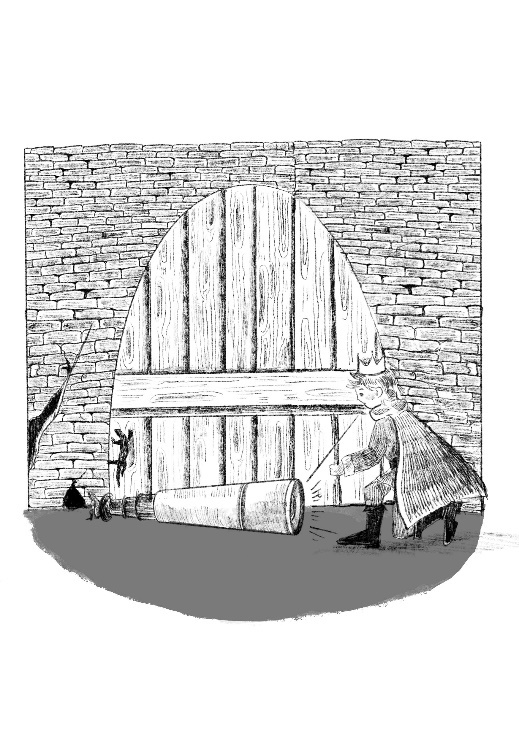 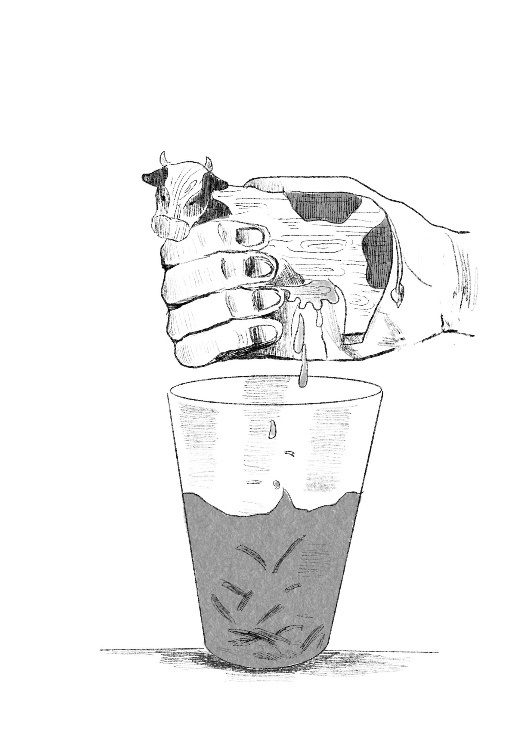 二、在文字的奇幻世界，有許多成語小精靈藏在故事裡，現在就讓我們一起來認識他們吧！(至少選十題)截然不同: 彼此差異非常明顯。造句:                                           心曠神怡: 心情開朗，精神愉悅。 造句:     無濟於事: 指對事情毫無幫助。 造句:                                              惱羞成怒: 因羞愧到極點而惱恨發怒。造句:                                                輾轉難眠: 翻來覆去，睡不著覺。 造句:                                               銅牆鐵壁: 非常堅固嚴密，難以摧毀的防禦設施。 造句:                                            空無一人: 空蕩蕩的，一個人也沒有。 造句:                                           美輪美奐: 形容房屋裝飾得極為華美。 造句:     嬌小玲瓏: 形容房屋裝飾得極為華美。 造句:                                              容光煥發: 小巧、靈活而可愛的樣子。 造句:                                                栩栩如生: 形容人精神飽滿，生氣蓬勃。 造句:                                               翩翩起舞: 輕盈愉快的跳起舞來。                                          造句:                                            五顏六色: 形容色彩複雜或花樣繁多。 造句:                                           若隱若現: 形容隱約不明，模糊不清。 造句:     花枝招展: 比喻女子打扮美麗、婀娜多姿的樣子。 造句:                                              待字閨中: 比喻女子死亡。 造句:                                                炯炯有神: 形容目光明亮而有精神。 造句:                                               萬箭穿心: 形容極端的痛苦。造句:     「腦」力激盪三、閱讀完本書的精彩故事，讓我們一起動動腦，思考以下問題吧！（至少選兩題作答）˙由於全書背景設在義大利，所以故事中多次提到發明於當地的義大利麵，這也是許多故事中的重要元素；如果你今天也能以臺灣的主食「米飯」來進行創作，你會用「米飯」這個元素說出什麼故事呢？答:˙第六章故事說到當地小麥歉收，是由於大地不想在有會歧視他人的孩子所處的土地上，孕育麥子；如果今天你也有能力能為不公義的事情發聲，你會選擇為什麼樣的議題、用什麼方式來訴說不滿呢？答:˙「西洋鏡」是曾經風靡歐洲的一種表演，法瓊巧妙的寫作方式也讓讀者在閱讀時，宛如在觀看西洋鏡表演；如果你能跟故事中第九章的布莉琪等人一樣，向法瓊「點餐」聽故事，你會希望故事中出現什麼元素？你期望聽見的故事走向又是如何呢？答:閱讀心得(至少250字)